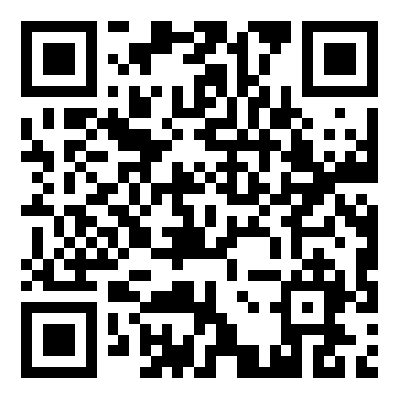 附件1：萍乡经济技术开发区2023年教师招聘入闱体检人员名单（扫码查看）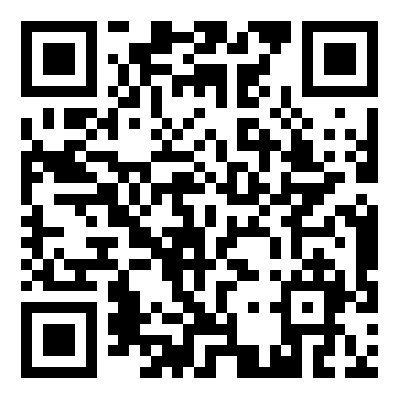 附件2：体检须知（扫码查看）